LEARNING STRUCTURES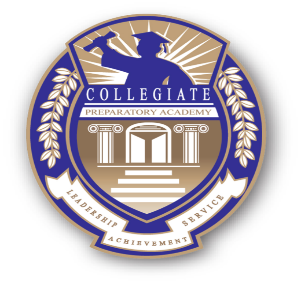 Below are the learning structures that detail the ways Collegiate Prep support teaching and learning.VisionCollegiate Preparatory International Academy is the U.S. first online private school district exclusively offering a virtual, rigorous collegiate preparatory curriculum with a focus on the tenets of: Leadership, Achievement and Service/Social Justice. The mission of Collegiate Preparatory International Academy is to provide a unique, customized virtual learning experience for students’ PK – 12 to address student social emotional learning needs and mentoring with business professional and community leaders.  We aim to prepare our young people to become tomorrow’s leaders by combining collegiate-based curriculum tailored specifically for children virtually. With the uncertainty of the global pandemic and the danger of students returning to a traditional environment. This offers a safe, heathy and wise alternative to students and teachers returning to school in the Fall. Out of this necessity, Collegiate Preparatory International Academy is birthed. We offer our students and families a unique enhanced, first class school experience virtually which entails not only Next Generation Learning Standards, rigorous, inquiry-based core curriculum, robust foreign language offerings, tutoring, character development and mentoring. We will offer Career Technical Education offerings to prepare students for the world of work. Our students would engage in hands-on intellectually and socially stimulating activities. Unlike our competitors, we offer thematic based offerings to ensure students are well rounded in a virtual environment. MissionThe mission of Collegiate Preparatory International Academy is to develop global citizens through a virtual, rigorous collegiate preparatory curriculum with a focus on the tenets of: Leadership, Achievement and Service/Social Justice. ObjectivesThe objectives of Collegiate Preparatory International Academy are outlined below:To provide a customized, nurturing and stimulating learning experience that offers both synchronous and asynchronous instructionExposure to pre-collegiate curriculum to children so that they are college and career ready To offer opportunities to engage in service/community social justice project-based learning To expose to Career Exploration leading to a certificationTo provide tutoring and academic supportTo provide mentoring and character development supports GoalsAt Collegiate Preparatory International Academy, we endeavor to:Encourage your child to make choices, with respect towards him/herself, others and his/her surroundings.  This helps develop your child's self-esteem, self-efficacy and belief in him/herself. Nourish your child’s heart and mind, as we develop cognitive, social, emotional and physical skills, so that your child will be a well-rounded person capable of solving problems and adapting to new situations. Educate your child in a creative, supportive, and warm virtual environment. We seek to create a stimulating and enriching educational environment for each child. We are devoted to helping children learn socialization skills, building their self-confidence and teaching them the preliminary skills to explore and experience the world independently from their parents. Our goal is to provide children with the early foundation and framework to prepare them for college and careers. A strong foundation will aid in pursuing higher education or college. In addition, we seek to ignite a spark in each child to lay claim to his/her destiny. PhilosophyThe faculty, consisting of highly trained professionals, concerns itself with the individual development of each child. We feel that no child should be forced beyond their readiness level, and all children need the time, place and opportunity to develop into competent individuals. In addition, we assist the children in pursuing their questions, extending their experiences and then to invest importance in those experiences. Discussing with the children the implications of their questions, we thereby enable them to realize the power to deal with and to adapt to the realities of their own environment.The staff reinforces the philosophy of developing each child's self-worth and provides a total conceptual learning experience at their own particular developmental level. We are also committed to preparing your child for college and career readiness. Transferable Skills, Knowledge, Values, Dispositions Necessary for Future SuccessAt Collegiate Preparatory International Academy, we recognize that there are transferable skills, knowledge, values, dispositions necessary for future success for our students. We have structured a system of tutoring and mentoring to ensure that we have a personalized, customizable learning experience for students. Upon enrolling, an enrollment counselor calls and assists the family in selecting courses ensuring  personalized, customized learning. Below is a chart detailing the transferable skills, knowledge, values, dispositions necessary for future success for our students.Theory of ActionAt Collegiate Preparatory International Academy, we aim to deepen our systemic academic and social-emotional supports for the health, safety, and the well-being of the whole child. We recognize that our diverse learners need to balance academic, physical, social, and emotional demands. We will focus on meeting the needs of the whole child. As we keep the whole child at the center of all decisions and actions;  engulfing them with coherent instruction in a supportive learning environment, academic achievement will increase for all. By building up the professional capacity of faculty and staff through on-ongoing professional development we will have success for our students through effective, coherent instruction. Our families and community engage and support our schools as our leaders ensure high quality educational experiences. We recognize that when we  identify student needs, we must also select appropriate interventions, plan, implement and continually examine and monitor progress. 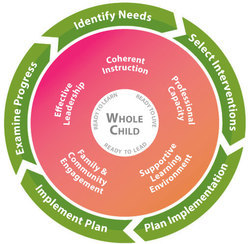 LeadershipAt Collegiate Prep, we recognize that leadership matters. In fact, studies reveal that leadership is the most crucial factor in student achievement behind student-teacher relationship.The leadership at Collegiate Prep have multiple advanced degrees in educational administration and have decades of experience in leading schools in traditional brick and mortar environments. This transferable experience ensures that there are similar experiences and structures for this virtual school environment. Teachers are certified and are able to answer any questions to students as they work on coursework.PartnershipsAt Collegiate Prep, we have partnerships with K-12 and Ace Digital who provide our Learning Management System. Integration of Curriculum ProgramsOur curriculum integrates curriculum programs that are used in many national and regional accredited institutions. Some of which are described below:Odysseyware Curriculum Grades 3-12 OdysseyWare, an online, web-based program available for Grades 3-12. Courses in this program include the core subjects of social studies and history, math, language arts, and science, as well as a variety of electives. Accelerate Grades K-12Accelerate offers rich and engaging content designed to engage students grades K-12.  Activities include labs, journals, written assignments, and interactive games.  Accelerate has a strong focus on literacy for the earlier grades.  Reading aloud, building vocabulary, shared and independent reading experiences, writing skills, and speaking and listening practice are the tools Accelerate uses to build strong learners while they are young, ensuring future academic success.While content is delivered through an online platform, hands-on opportunities are also part of Accelerate’s learning plan.  A materials list is provided to simplify that process for parents.Ed Momentum Grade 6-12Edmentum is an award winning computer based online educational approach based on a single-point “launch pad” concept. Edmentum courseware is a standards-based online learning program based on state-of-the art teaching approaches with an eye to helping learners be more innovative and productive in their learning and study habits. Over 1 million students and more than 65,000 teachers and administrators use Edmentum Courseware every day. Edmentum students are assigned a unique log-in that connects them to an age-appropriate page where they can access relevant instructional materials and related assignments.The Edmentum instructional system can be used:in a lab setting;as a blended model in which online courses supplement the traditional classroom model; oras a completely virtual experience.Edmentum Courseware provides:a wide range of core subjects;a broad selection of electives;world languages;integrated performance evaluations;pre-tests that allow students to pass over courses they have already mastered and focus on materials that need further work;twenty-seven courses designed to reinforce key concepts and skills; andtests for each course level to ensure the student has thoroughly learned the material. customers can’t find it, it doesn’t exist. Clearly list and describe the services you offer. Also, be sure to showcase a premium service.ALEKSAssessment and LEarning in Knowledge Spaces is a Web-based, artificially intelligent assessment and learning system. ALEKS uses adaptive questioning to quickly and accurately determine exactly what a student knows and doesn't know in a course. ALEKS then instructs the student on the topics she is most ready to learn. As a student works through a course, ALEKS periodically reassesses the student to ensure that topics learned are also retained. ALEKS courses are very complete in their topic coverage and ALEKS avoids multiple-choice questions. A student who shows a high level of mastery of an ALEKS course will be successful in the actual course she is taking.ALEKS also provides the advantages of one-on-one instruction, 24/7, from virtually any Web-based computer for a fraction of the cost of a human tutor.ALEKS is an adaptive, online math program that uses artificial intelligence and open-response questioning to identify precisely what each student knows and doesn't know. Through truly individualized learning and assessment, ALEKS delivers a personalized learning path on the exact topics each student is most ready to learn.ALEKS is a Research-Based Online Math Program:Individualized Assessment and Learning for Grades 3-12Adaptive Environment Avoids Multiple-Choice QuestionsDetailed Progress Monitoring on Student Mastery of Common Core and State StandardsFully Bilingual Courses Available in English and SpanishQuickTables - Math Fact Mastery Program This is a part of McGraw Hill.Westcott MathMath courses are provided by Westcott Math which offers courses  including Pre-Algebra to Calculus. Westcott Courses has provided remedial and transferable online college credit courses.Accreditation - Westcott Courses has an exclusive partnership with Brandman University, a private, nonprofit institution accredited by the WASC Senior College and University Commission (WSCUC).Rosetta Stone Online language system that has been used widely. Students may choose from Latin, Spanish, German, Japanese, Chinese, and French.Middlebury Languages Middlebury Interactive's online high school language courses are available in Spanish, French, Chinese and German as independent study curriculum or with teacher support. Middlebury Interactive's courses create experiences that allow students to learn a language in context, while expanding cultural understanding and awareness.These interactive courses are powered by K12.eDynamiceDynamic Learning’s CTE curriculum aligns to the National Career Clusters. Career Exploration. Perkins V requires that states provide career exploration and career development activities through an organized, systematic framework. It is designed to aid students, including in the middle grades, before enrolling and while participating in a career and technical education program, in making informed plans and decisions about future education and career opportunities Edynamic Learning provides middle school and high school career and elective courses. With over 100 specialized, high-interest courses from Forensic Science to Culinary Arts, American Sign Language to Game Design. EduTypingEduTyping is a revolutionary web-based software for teaching keyboarding to students.Purpose PrepDesigned by mental health experts to effectively develop students into whole humans in social emotional learning. Curriculum focuses on personal development, character and leadership development, mental health and wellness and teaching students how to find his or her unique purpose. Personal development is a vital part of growth, maturity, success, and happiness.AcellusAcellus is the fastest growing learning system in America. The program is used by over one million students at schools in every U.S. state. It works by showing short video lessons followed by practice problems to assess understanding of the concept taught. Acellus creates a dynamic and interactive learning experience to meet the specialized needs of every student.AccreditationCollegiate Preparatory International Academy is filed with the Department of State in the State of Connecticut, where private schools are able to operate. We are working on candidacy with accrediting organizations. Our goal is to achieve full accreditation 2021. Accreditation ensures Collegiate Prep is adhering to certain goals and standards recognized as important to the quality of education.  Accreditation also helps ensure the student’s education will be accepted at other accredited institutions. Professional Development for Teachers/Tutors/MentorsTeachers, tutors and mentors engage in continual professional learning in order to help every child master the knowledge, skills, and dispositions needed for future success. At Collegiate Prep, we place considerable emphasis on preparing educators to thrive in personalized, competency-based system:  Aligning educational professional development initiatives to support strategies for developing students’ personalized learning Providing educators with dynamic technology to support individualized instruction, and training to use the technology successfully Aligning educator accountability systems with student outcomesAcademic Support Structures for All LearnersEvery student receives the following support structures through synchronous and asynchronous instructional methodologies:Aligning small group and one-on-one tutoring to address students’ personalized learning needs Implement interventions to address gaps in learningAnalyzing accountability systems to monitor student outcomesSocial-Emotional Support Structures for All LearnersProviding socialization opportunities for students through clubs and activitieswith students around the worldProviding mentoring to address student personal development and individualized social emotional learning Support Structure for English Language Learners/Multi-lingual Learners/Students with Disabilities for All LearnersProviding language options for students who speak languages other than English Socialization opportunities for students through clubs and activitieswith students around the worldProviding English as New Language classes onlineProviding additional small group and one-on -one tutoring for Multi-lingual and Students with DisabilitiesMentoring to address student personal development and individualized social emotional learning Core curriculum courses at varying levelsKnowledgeSkillsDisposition (Mindset, Behavior, Capacities, Habits of Mind)Next Generation Learning StandardsCareer Technical Education CoursesElectivesAdvanced Placement CoursesCommunicationCritical Thinking Problem SolvingWriting ResearchLeadershipWorking CollaborativelyTime and Goal ManagementStudent AgencyAdaptabilitySelf-AwarenessSocial and Personal ResponsibilityGrowth Mindset